KINESIOLOGY AND HEALTH PROMOTION (K&HP) PROGRAM FORMName				W#  					E-mail Address (UW email preferred)					Telephone #					Submission for (insert semester/year)				Are you ready FOR UPPER DIVISION COURSEWORK IN K&HP?You are ready for upper division K&HP coursework once you have successfully completed the required coursework in your freshman/sophomore years.The following preparatory coursework requires a C or better.  Please indicate the grade you received in the following coursework:Math Grade: ______    What Math class did you complete:  _____________________Chemistry Grade: ______   Did you complete (circle one):  CHEM 1000 or CHEM 1020Biology Grade	: ______ Human Anatomy Grade: ______ Human Systems Physiology Grade: ______ Did you complete (circle one):  ZOO 3115 at UW or a course at a community college?  List the community college here, if applicable:   ____________________________Current UW GPA: ______________  (If you are a transfer student and do not have a UW GPA, please list your transfer GPA and indicate to us that it’s a transfer GPA.)By signing this form, you acknowledge completion of all required freshman/sophomore coursework with grades of C or better in the specific coursework listed above.  You also acknowledge and understand that the semester prior to your internship/research experience, you will be required to complete a background check.  (For more information on the background check, please go to www.uwyo.edu/kandh/undergraduate-studies/internships)_____________________________________	______________	Applicant's Signature			  Date 		-- Fall Submission DUE APRIL 15th in Corbett Room 119A ---- Spring Submission DUE NOVEMBER 20th in Corbett Room 119A --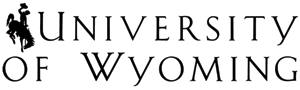  SciencesDivision of Kinesiology and Health •  •   • (307) 766-5284 • fax (307) 766-4098 • e-mail: kinesiology@uwyo.edu • www.uwyo.edu/kandh 